Publicado en   el 09/05/2014 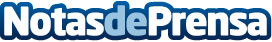 La Oreja de Van Gogh inicia mañana dia 10 de mayo la 2da fase de su gira “Primera Fila” por Latinoamérica tras agotar todas las fechas en su gira americana en marzo.Datos de contacto:Nota de prensa publicada en: https://www.notasdeprensa.es/la-oreja-de-van-gogh-inicia-manana-dia-10-de Categorias: Música http://www.notasdeprensa.es